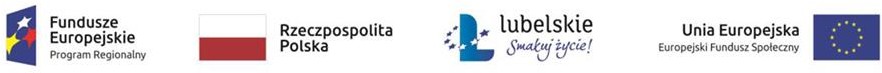 ProjektrealizowanywramachRegionalnegoProgramuOperacyjnego WojewództwaLubelskiegonalata2014-2020                                                                                                                                 Załącznik nr 4 do Regulaminu rekrutacjiOŚWIADCZENIE UCZESTNIKA PROJEKTU O WYRAŻENIU ZGODYNA ROZPOWSZECHNIANIE WIZERUNKUJa	..... ..... . .... ..... .. ... ..... .. ... .... . .......... .......... .. ........ ........ .. ..(imię lub imiona, nazwisko)zam..... .......... .. ...... .. ........ .. .......... . ... ..... .. ... ..... .......... .........(miejsce zamieszkania)Pesel..... ..... . ... .... .... .. .... .... . .…. .. ..... ..... .... .... . .... .. ... ..... .... .... . .I.W związku z przystąpieniem do projektu „Aktywny Senior w Gminie Dzwola” wyrażam zgodę na rozpowszechnianie mojego wizerunku Gminie Dzwola do celów informacyjnych, reklamowych
i promocyjnych związanych z projektem pn. „Aktywny Senior w Gminie Dzwola” współfinansowanym ze środków Unii Europejskiej w ramach RPOWL nalata 2014-2020.II.Niniejsza zgoda nie jest ograniczona ani czasowo, ani terytorialnie.III.Niniejsza zgoda obejmuje następujące formy publicznego udostępniania wizerunku: drukowane materiały promocyjne oraz strony internetowe: Ministerstwa Rodziny, Pracy i Polityki Społecznej 
i Gminy Goraj. Wizerunek mój może być użyty do różnego rodzaju formelektronicznego przetwarzania obrazu, bez obowiązku akceptacji produktu końcowego, lecz nie wformachobraźliwychlubogólnie uznanych za nieetyczne.IV.Niniejsza zgoda dotyczy zdjęć i filmów z moim udziałem, dokumentujących wyłącznie moje uczestnictwo w projekcie „Aktywny Senior w Gminie Dzwola” i wykonanych bądź realizowanych na zlecenie Gminy Dzwola.V.Zrzekam  się  niniejszym  wszelkich  roszczeń,  w  tym  również  o  wynagrodzenie  (istniejących i przyszłych) z tytułu wykorzystywania mojego wizerunku na potrzeby jak w oświadczeniu.VI.Oświadczam, że jestem pełnoletni/a i nieograniczony/a w zdolności do czynności prawnych. Oświadczam też, że w całości przeczytałem/am treść powyższej zgody i w pełni ją rozumiem....... ............ ......... .. ...... .. ....... ......... ..... ....miejscowość,data,podpis